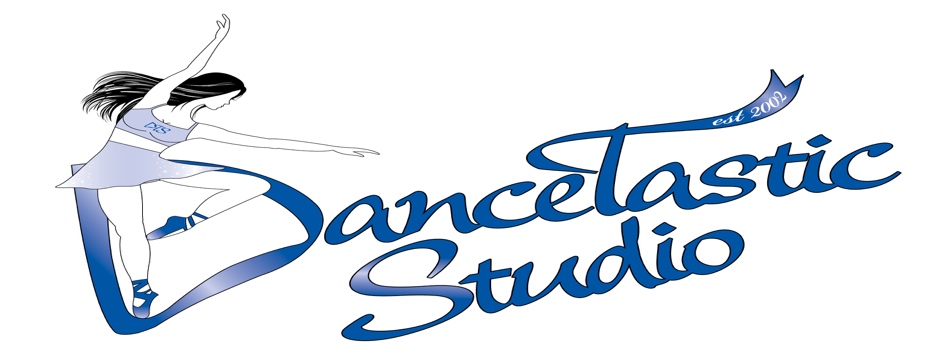 Summer Camp Registration FormDate:				Day____________Month___________________Year__________Student Name:		______________________________________________________Parent Name:		______________________________________________________Address:			______________________________________________________Phone Number:		______________________________________________________Emergency Contact:	Name _______________________Phone Number_____________Allergies:			______________________________________________________Please circle which session applies:Session #1 July 3rd to July 7th, 2017.Session#2 August 8th to August 11th, 2017.Session #3 August 21st to August 25th, 2017.Please circle which option applies:Full Day (9:00am to 4:00pm)Half Day Options: (9:00am to 12:00noon) OR (1:00pm to 4:00pm).Session #2 – Costs (4 Days)Full Day $228.00 (9:00am to 4:00pm) OR Half Day $148.00 (AM or PM)Session #1 & 3 – Costs (5 Days)Full Day $285.00 (9:00am to 4:00pm) OR Half Day $185.00 (AM or PM)Signature _____________________________Date______________________